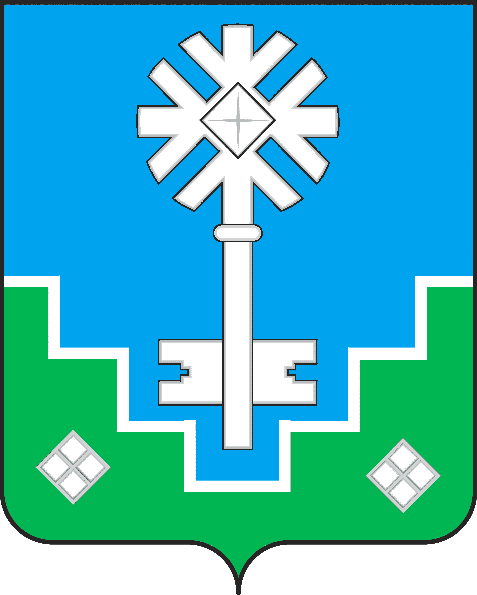 ПОСТАНОВЛЕНИЕУУРААХот 16.07.2014                                                                            № 48/14-ПГО внесении изменений в перечень должностей в органах местного самоуправления муниципального образования «Город Мирный» Мирнинского района Республики Саха (Якутия), при назначении на которые граждане и при замещении которых муниципальные служащие обязаны представлять сведения о своих доходах, расходах, об имуществе и обязательствах имущественного характера, а также сведения о доходах, расходах, об имуществе и обязательствах имущественного характера своих супруги (супруга) и несовершеннолетних детей, утвержденный Постановлением Главы города от 05.03.2014 № 08/14-ПГСогласно Решению городского Совета от 11.04.2014 № III-13-2 «О внесении изменений в Перечень муниципальных должностей и должностей муниципальной службы, образуемых в МО «Город Мирный»»,ПОСТАНОВЛЯЮ:1. Внести в перечень должностей в органах местного самоуправления муниципального образования «Город Мирный» Мирнинского района Республики Саха (Якутия), при назначении на которые граждане и при замещении которых муниципальные служащие обязаны представлять сведения о своих доходах, расходах, об имуществе и обязательствах имущественного характера, а также сведения о доходах, расходах, об имуществе и обязательствах имущественного характера своих супруги (супруга) и несовершеннолетних детей, утвержденный Постановлением Главы города от 05.03.2014 № 08/14-ПГ, изменения, исключив из него должность Председателя контрольно-счетной палаты.2. Разместить Постановление на официальном сайте городской Администрации (www.gorodmirny.ru) .3. Настоящее Постановление вступает в силу с момента его опубликования.4. Контроль исполнения Постановления оставляю за собой.Глава города							А.В. БасыровМУНИЦИПАЛЬНОЕ ОБРАЗОВАНИЕ«ГОРОД МИРНЫЙ» МИРНИНСКОГО РАЙОНА РЕСПУБЛИКИ САХА (ЯКУТИЯ)ГЛАВА ГОРОДАСАХА РЕСПУБЛИКАТЫН МИИРИНЭЙ ОРОЙУОНУН «МИИРИНЭЙ КУОРАТ» МУНИЦИПАЛЬНАЙ ТЭРИЛЛИИКУОРАТ БАhЫЛЫГА